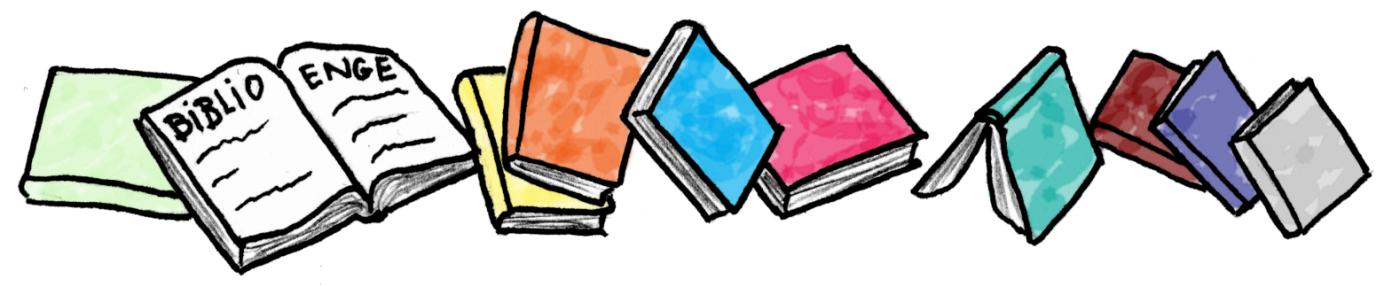 Année scolaire 2013-2014Relevé des scoresde compétencepar période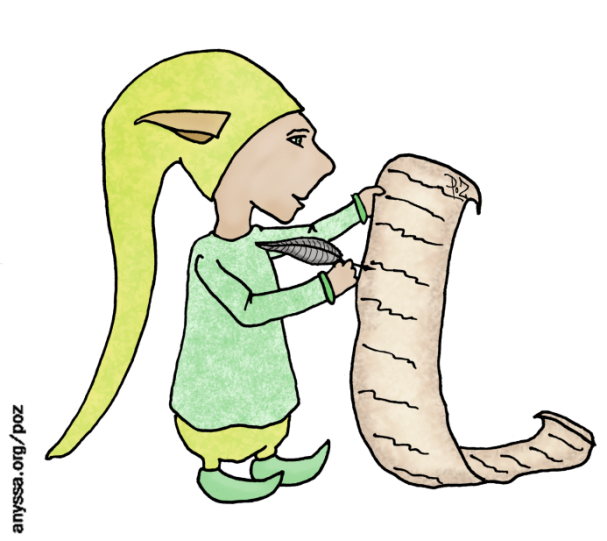 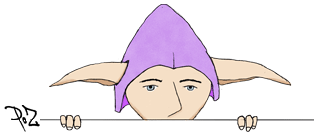 DisciplineIntituléDateCode cptceScore sur...123456789101112131415161718192021222324252628